Радио Шансон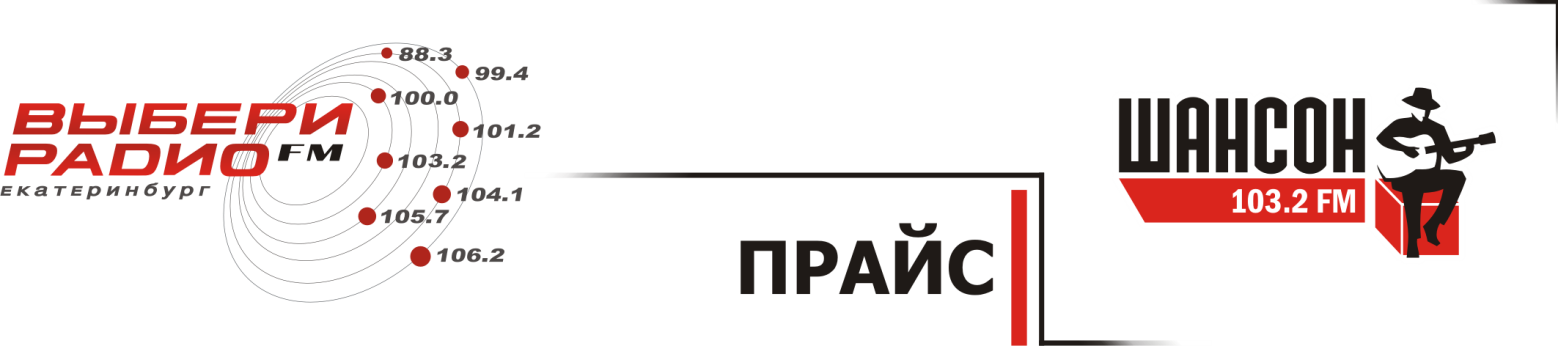 Реклама выходит на 20-ой и 50-ой минуте каждого часаРазмещение ролика первым или последним в блоке 1,3Выбор рекламного блока часа 1,1Сезонный коэффициент 1,2 (действует с 01 октября по 31 декабря)Изготовление ролика по отдельному прайсуСпециальные рекламные предложенияСезонный коэффициент 1,2 (действует с 14 ноября по 31 декабря)                                                                                                             01.09.2016Прайс-листы рекламного агентства Единая Служба Объявлений г. Екатеринбург / разместить / подать объявления или рекламу в газету / разместить рекламу (радиоролик) на радиостанции Шансон (103,2 FM - г. Екатеринбург) и другие медиа / рекламоносители / СМИ г. Екатеринбурга, Свердловской области и России Вы можете по телефону (343) 2-167-167, в сети салонов г. Екатеринбурга и на сайте о рекламе www.eso-online.ruСТОИМОСТЬ одной трансляции рекламного ролика (16-25 секунд)Время выходаТарифс 07.00 до 10.001 700 руб.с 10.00 до 17.001 450 руб.с 17.00 до 20.001 700 руб.с 20.00 до 07.00700 руб.КОЭФФИЦИЕНТЫ на продолжительность рекламного ролика:до 15 сек.16-25 сек.26-35 сек.36-45 сек.46-60 сек.0,61,01,31,72,0КОЭФФИЦИЕНТЫ на позиционирование рекламного ролика в блоке:СКИДКИ на размещение рекламы:Объем заказа на размещение рекламыСкидка35 000 – 50 000 руб.5%50 001 – 100 000 руб.10%100 001 – 120 000 руб.15%120 001 руб. и выше20%Рекламное предложениеВремя выходаКоличество выходов в неделюСтоимость неделиНовостиежедневно11.00, 14.00, 16.00, 19.00, 20.003545 000 руб.Прогноз погоды  1ежедневно07.50; 9.50; 12.50; 16.50; 21.503541 000 руб.Прогноз погоды  2ежедневно8.50; 11.50; 14.50; 17.50; 22.503541 000 руб.Автоштопор  1По будням: 07.54; 9.54; 11.54; 13.54; 15.54; 17.54; 19.54По выходным:07.54; 9.54; 11.54; 15.54; 17.54; 19.544749 000 руб.Автоштопор  2ежедневно08.54; 10.54; 12.54; 14.54; 16.54; 18.544245 000 руб.Рады стараться  1Ежедневно7.55; 9.55; 11.55; 13.55; 15.55; 18.554235 000 руб.Рады стараться  2ежедневно8.55; 10.55; 12.55; 14.55; 16.55; 19.554235 000 руб.Курс валютЕжедневно10.50; 13.50; 15.50; 18.50; 19.50; 20.504225 000 руб.Сигналы точного времениежедневно10.59, 13.59, 15.59, 18.59, 19.59, 21.594225 000 руб.Концерт по заявкам
«Только для Вас!»ежедневно17.00 – 18.001 выход в программе + 4 выхода в рекламных блоках3522 000 руб.